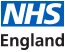 Fact Sheet - Becoming A Tier 2 SponsorTier 2 sponsorship is an opportunity for practices that are having difficulty recruiting to vacant GP posts, to employ migrant Drs who will generally have completed their training in the UK.It doesn’t guarantee that you will fill your vacancy, but it opens up a new pool of Drs who are then able to apply for your vacancies.Tier 2 is an immigration route for non-European Economic Area (EEA) migrants who wish to work in the UK. These migrants must be sponsored by an organisation or company that holds a Tier 2 licence. A licence is a permission given to an organisation to sponsor workers in its business. The organisation is known as a sponsor.Trainees are sponsored by HEE, but that sponsorship ends when they complete training and so must find employment with a new sponsoring organisation or must return to their home country A sponsoring licence is valid for 4 years – but it can be renewed. During this period a sponsor can sponsor a number of migrant workersTo become a sponsor you will need toComplete an online application – slide pack is available from NHS England along with supportPay a fee (this can be reimbursed by NHS England)Identify key personnel in your organisation to have Tier 2 responsibilitiesSend specific documents within 5 days of making your applicationBefore you can offer a Certificate of Sponsorship to a migrant you must demonstrate that you have a genuine vacancy which cannot be filled by the settled workforce (the resident labour market test)Once you are a sponsor you will need toKeep records / documents for each sponsored migrant (this is normal employee information)Report a migrant’s non-attendance, non-compliance or disappearanceMaintain your organisation information onlineThe maximum time that a Tier 2 migrant may be in the UK under a Tier 2 visa is 6 years. After 5 years, the migrant may apply for settlement (indefinite leave to remain). A migrant Tier 2 Dr who has also trained in the UK will have already been in the UK under Tier 2 for a number of years and so the period of sponsorship may be limited before indefinite leave to remain may be granted  The latest information regarding Tier 2  sponsorship can be found here: https://www.gov.uk/government/collections/sponsorship-information-for-employers-and-educatorsThe link to apply is here: https://www.gov.uk/apply-sponsor-licenceHome Office contact details for technical / personal questions – 0300 123 4699, or email BusinessHelpdesk@homeoffice.gsi.gov.uk NHS England is currently reimbursing costs relating to tier 2 visa sponsorship and employmentRelocation costs for the sponsored GP and immediate family up to £5000Tier 2 visa application costs for the sponsored GP and their familyApplication costs for a Tier 2 Sponsorship LicenceThe first 2 years of the Immigration Skills Charge for any GP employed and sponsored on a tier 2 visaAny questions contact Claire Gooder 01138254613 or Claire.gooder@nhs.net